Du er barndommens minder
Og hjertet der slårPrædiken/tale til konfirmationi Hammel og Laurbjerg 2017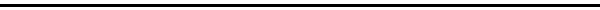 Allerførst skal I høre fra en bog der kom i går med en nyoversættelse af salmer fra Det gamle Testamente. Så I kan bare blive siddende. Det er ikke en autoriseret tekst. Den er bare bedre. Jeg læser den kendte salme 23:Herren er min hyrde, jeg savner ingenting.Han lader mig ligge i den grønne eng.Han fører mig til det stille vand.Han giver mig mod og viser mig vej,den rette vej.Selv om jeg går i dødsskyggens dal,frygter jeg ingenting,for du er med mig, du er min hyrde,du gør mig tryg.Du dækker bord til mig,mens mine fjender ser på.Du masserer mit hoved med olieog fylder mit bæger til randen.Godhed og troskab er med mig,så længe jeg lever,jeg skal bo i Guds husalle mine dage.Kære konfirmander, kære forældre og søskende, kære bedsteforældre. Kære alle sammen.Vi holder fest i dag. Vi holder fest for de smukke unge mennesker. Og vi starter festen her i kirken. Det gør vi, fordi her er der så mange tråde der samles. Livets begyndelse med dåb, livets højdepunkter med konfirmation og bryllup og endelig med livets afslutning. Men rundt om det hele er der fortalt os en historie om, at vi er i Guds hånd. Der er noget der er større end os selv og vort liv. Der er et håb, der er større end vores egen optimisme. Det ender godt. Det er det trosbekendelsen siger. Som det begyndte godt med skabelsen, sådan vil det også ende godt til sidst. Ved dåb og ved begravelse læses de samme ord: Lovet være Gud, som har genfødt os til et levende håb. Der er altid håb.Da præsident Bush efter den frygtelige terroraktion mod tvillingetårnene New York 9/11 i 2001 skulle læse noget til trøst, læste han salme 23. Herren er min hyrde.Dagen efter sagde han i sin tale på det nationale tv:- I aften beder jeg om jeres bønner for dem, som sørger, for de børn, hvis verden er blevet knust, for alle, hvis følelse af tryghed og sikkerhed er blevet truet. Og jeg beder til, at de vil blive trøstet af en magt større end nogen af os, udtrykt gennem tiderne i Davids salme nr. 23: ”Skal jeg end vandre i dødsskyggens dal, jeg frygter ej ondt; thi du er med mig”. Kære konfirmander Her har vi altså fat i et større håb. Et håb der ikke bare er optimisme. Optimisme er også godt. Vi håber alle i dag for jer at I vil gå til livet med stor optimisme, at I vil tro på jeres fremtid, på hvad I vil bruge jeres liv til, at I vil finde noget at kæmpe for, noget at bruge jeres kræfter på. I lever bare i en fantastisk tid med så mange muligheder. Hvis I vil kan I bare beslutte jer for at blive hvad som helst. Og der er ingen der vil forhindre jer i det. Det er bare med at gå i gang. Og samtidig er der også meget, som bare slet ikke er så nemt. Kim Larsen, den store digteriske gavflab, har her i marts udgivet nye sange. Han er bare så god. Vi gamle har fulgt ham lige siden Gasolin dagene og nydt ham.Nu er han godt klar over, at han er en gammeldags mand. Det synger han om på en af sine nye sange:Alle siger man skal være
Så moderne men desværre
Det hele kører så hurtigt af sted
At man ikke rigtigt gider følge med
Jeg er en gammeldags mand
Med en gammeldags forstand Grimme huse, grimme biler
Fortabte børn med mobiler
Der tørster efter kærlighed
Enhver tid har sin egen elendighed
Jeg er en gammeldags mand
Med en gammeldags forstandSå jo Kim Larsen kan godt se, at der er noget der går lidt for hurtigt. Den teknologiske og digitale virkelighed stjæler noget af vores liv og giver os mange problemer samtidig med at vi også får så mange fordele. Kim Larsen er blevet en gammeldags mand på den måde, at han ikke ser særlig optimistisk på alt det vi går og laver nu om dage. Men han synger også i sine nye sange om et håb, der bare er meget større. Der er lidt af en Grundtvig i Kim Larsen. Han er en slags moderne Grundtvig.I sangen Moder Jord synger han sådan her:De kan sende raketter
Ud i rummet hver dag
Finde fjerne planeter
Og plante et flag
Men der er ingen som dig nej
Du er der hvor jeg bor
Du min dejlige Moder Jord
Der hvor regnbuen ender
Øst for vester led
Mig og mine venner
Der slår vi os ned
Du er sommer og vinter
Du er tiden der går
Du er barndommens minder
Og hjertet der slår
Du er duggen der falder
Og græsset der gror
Du min dejlige Moder JordDen dejlige moder jord, som Gud har skabt til os, har altid en fremtid af håb. Kim Larsen kan se, at der er meget, der går lidt for stærkt til at vi kan følge med, men han hylder samtidig kloden, græsset, der gror, og håbet om at forenes med de nærmeste dér, hvor regnbuen ender.Kim Larsen repræsenterer i sin modne alder dobbeltheden i os, når vi erkender, at vi har svært ved at bevare optimismen, når vi ser sig omkring i verden. Men vi lever ikke desto mindre i håb.Kære konfirmanderDet er det I skal gøre. Leve i håb. For det vil ende godt. Gud der skabte moder jord vil os kun det bedste. Så når I ind i mellem har svært ved at bevare optimismen, så tro alligevel på Gud, at Gud er som sommer og vinter og tiden der går, barndommens minder og hjertet der slår.Her i Bededagsferien vil vi bede til Gud med salme treogtyves ord:Selv om jeg går i dødsskyggens dal,frygter jeg ingenting,for du er med mig, du er min hyrde,du gør mig tryg.Kristendom er at vi har en tryghed og et håb med os, som er større end vores egen optimisme. Vi har en stor tro på, at Gud vil os og moder jord godt. Gud vil jer det godt. I skal bare holde fast i den tro på, at det er sådan Gud er. Gud har besluttet at livet er stærkere end døden. Det er det vi siger i trosbekendelsen om lidt. Og det er det I bekræfter med jeres konfirmation i dag.Må Gud velsigne jer.Amen